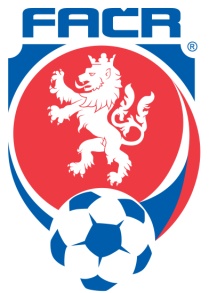 KR OFS KARVINÁUniverzitní náměstí č. 242, 733 01 Karviná – Fryštátwww.krofskarvina.cz 	tel: 733646277	krofskarvina@seznam.cz  Zápis z jednání komise rozhodčích č. 10 ze dne 8. 3. 2019 v rámci semináře rozhodčích a delegátů OFS KarvináPřítomni: Mgr. Petr Pitvor, ing. Karel Vontroba, Mgr. Jakub Mojžíš, Karel Stejskal, Jaroslav Hrubý,   Jan Sivera, Bc. Petr BebenekHosté: p. Jiří Lincer – předseda VV OFS Karviná, Jaroslav Ličík – předseda STK MS KFS KR bere na vědomí:  zápisy odborných komisí   do 8.3.2019                                   veškerou korespondenci do 8.3.2019       KR schválila:Rozdělení kompetencí a úkolů jednotlivých členů KR, které je následující:Mgr. Petr Pitvor – předseda KR, řízení KR jako celku, dohledy na utkání v oblasti Karviné, kontrola zápisů odborných komisí a návaznost na řešení nedostatků, které budou uvedeny v těchto zápisech a týkají se činnosti rozhodčích a delegátů OFS Ing. Karel Vontroba – místopředseda KR – zpracování zápisů KR, dohledy na utkání v okolí Českého Těšína, vyhodnocení dohledů z utkání, provedených předsedou a členy KR, úsek delegátů, tzn. delegace a vyhodnocení zpráv DFA,  zpracování cestovních příkazů členů KR, finanční agenda p. Jan Sivera – člen: obsazovací úsek KRp. Mgr. Jakub Mojžíš -  člen: pravidlový úsek, přednášky z pravidel fotbalu včetně video testů na seminářích rozhodčích OFS p. Bc. Petr  Bebenek -  člen: komunikace s mladými, začínajícími rozhodčími a veškeré organizační činnosti s tím souvisejícími p. Karel Stejskal – člen: dohledy na utkání v okolí Havířova, Petřvaldu, Orlové, technický úsekp. Jaroslav Hrubý – člen: dohledy na utkání v oblasti Bohumína, Rychvaldu, Dolní Lutyně, technický úsek Volba místopředsedy KR OFS KarvináPředseda KR a členové KR ustanovili a schválili místopředsedou KR ing. Karla VontrobuPlán práce KR pro jarní část soutěžního ročníku 2018/2019KR schválila plán práce pro jarní část soutěžního ročníku 2018/2019 Užší spolupráce KR s VV OFS a odbornými komisemi OFSKR se na svém zasedání dohodla na užší spolupráci s VV OFS a odbornými komisemi OFS. Pro užší  spolupráci a komunikaci  byli ustanoveni tito členové KR:s VV OFS Karviná – Mgr. Petr Pitvor – předseda KR, ing. Karel Vontroba – místopředseda KRse Sportovně technickou komisí a Disciplinární komisí Mgr. Petr Pitvor – předseda KRs Hospodářskou komisí – ing. Karel Vontroba -  místopředseda KRs Komisí mládeže a Trenérsko-metodickou komisí – člen bude ustanoven na příštím zasedání KR       Vyhodnocení semináře rozhodčích a delegátů OFS Karvinávyhodnocení účasti : přítomno bylo 20 rozhodčích  vyhodnocení teoretického přezkoušení rozhodčích komunikací jak s omluvenými rozhodčími, tak s i rozhodčími, kteří se neomluvili ze semináře byl KR pověřen Bc. Bebenek Petr. KR na svém příštím zasedání k zaujme k těmto rozhodčím zásadní, nicméně  interní opatřeníSestavení nominační listiny rozhodčích OFS KarvináKR na základě výsledků dnešního semináře rozhodčích sestavila nominační listinu rozhodčích OFS Karviná pro jarní část soutěžního ročníku 2018/2019, která je samostatnou přílohou  č.1 tohoto zápisu a předkládá ji ke schválení VV OFS KarvináSestavení nominační listiny delegátů OFS Karviná KR sestavila nominační listinu delegátů OFS Karviná pro jarní část soutěžního ročníku 2018/2019, která je samostatnou přílohou č. 2 tohoto zápisu KR a předkládá ji ke schválení VV OFS KarvináFormulář pro dohled na utkáních v působnosti OFS Karviná  KR schválila formulář pro dohled na utkáních OFS Karviná od jarní části soutěžního ročníku 2018/2019, který byl zpracován místopředsedou KR ing. Vontrobou. Tento formulář budou povinně používat všichni  členové KR, kteří budou na utkání přítomni jako dohlížecí orgán, jelikož poznatky a  skutečnosti uvedené v tomto formuláři mohou být podkladem pro jednání příslušných odborných komisí OFS Karviná. Seznámeni s obsahem formuláře budou členové KR na svém příštím zasedání. Různé: Žádost KR na sekretáře OFS p. SchimkehoKR žádá sekretáře OFS pana Schimkeho, aby na webových stránkách OFS Karviná aktualizoval nové složení komise rozhodčích OFS včetně telefonického a e-mailového kontaktu všech členů KR pro potřeby rozhodčích a delegátů v působnosti OFS Karviná                 Příští zasedání KR se uskuteční dne 29.3.2019 v Karviné od 16.00 hodin.Zapsal dne 8.3.2019	Ing. Karel Vontroba v.r.                                                                     Mgr. Petr Pitvor v.r.            místopředseda KR  						          předseda KR OFS Karviná 